Αίτηση Υιοθεσίας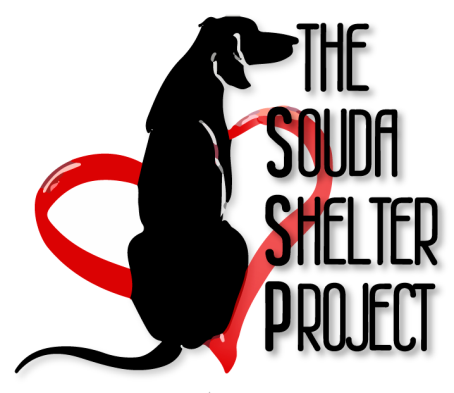 Οι ακόλουθες ερωτήσεις μας βοηθούν να διασφαλίσουμε ότι τα σκυλιά μας πηγαίνουν σε καλά, ασφαλή και στοργικά σπίτια. Δεν υπάρχουν σωστές ή λάθος απαντήσεις σε αυτές τις ερωτήσεις, αντιθέτως μας παρέχουν μια εικόνα για το πώς θα είναι η νέα οικιακή ζωή του σκύλου, ώστε να μπορούμε να κάνουμε τον καλύτερο αγώνα για εσάς και την οικογένειά σας.Τύπος σκύλουΕάν έχετε ήδη βρει ένα σκυλί στον ιστότοπό μας ή στο καταφύγιο μας που θέλετε να υιοθετήσετε, γράψτε το όνομα του σκύλου:Εάν όχι, πείτε μας τι είδους σκύλου σας ενδιαφέρει:☐Μικρό	☐Μεσαίο	☐Μεγάλο 	☐Πολύ Μεγάλο	      ☐Οποιοδήποτε Μέγεθος☐Θηλυκό	☐Αρσενικό	☐Οποιοδήποτε☐Κουτάβι	☐Ενήλικο	☐Ηλικιωμένο	☐Οποιαδήποτε Ηλικία Έχετε άλλες απαιτήσεις; Για παράδειγμα, τύπος τριχώματος, επίπεδο ενέργειας κτλ.;Πείτε μας για εσάς και την οικεία σας1. Όνομα:Διεύθυνση:Αριθμός τηλεφώνου:Διεύθυνση ηλεκτρονικού ταχυδρομείου:2. Πόσοι ενήλικοι ζουν στη κατοικία ;3. Υπάρχουν παιδιά στην οικεία; ☐ Ναι ☐ Όχι• Εάν ναι, τι ηλικία;4. Είναι όλοι στην οικεία πρόθυμοι να πάρουν σκύλο; ☐ Ναι ☐ Όχι5. Πάσχει κανείς στο σπίτι σας από αλλεργίες ή άσθμα; ☐ Ναι ☐ Όχι6. Έχετε αγορασμένο ή ενοικιαζόμενο σπίτι; ☐  Αγορασμένο ☐ Ενοικιαζόμενο• Εάν νοικιάζετε, θα απαιτήσουμε γραπτή συμφωνία από τον ιδιοκτήτη σας, αναφέροντας ότι τα κατοικίδια       επιτρέπονται.7. Περιγράψτε το σπίτι σας - είναι ένα σπίτι, επίπεδο (επίπεδο στον κήπο, επίπεδο στον κάτω όροφο), μπανγκαλόου, κάτι άλλο;8. Έχετε κήπο; ☐ Ναι ☐ Όχι• Εάν ναι, είναι ☐Ασφαλώς περιφραγμένος ☐Ιδιωτικός ☐ Κοινόχρηστος9. Εργάζονται οι ενήλικες της οικίας; ☐ Ναι ☐ Όχι• Ποιες είναι οι συνηθισμένες ώρες εργασίας σας;10. Περίπου πόσο θα μείνει μόνος του ο σκύλος ανά πάσα στιγμή;11. Πού θα είναι ο σκύλος κατά τη διάρκεια της ημέρας ή του βραδιού όταν είστε έξω;12. Ποιες ενέργειες θα γίνουν για τον σκύλο εάν είστε έξω για περισσότερο από 4 ώρες, δηλαδή γείτονες, περιπατητές σκύλων, ημερήσια φιλοξενία κτλ.;• (Λάβετε υπόψη ότι ανάλογα με την ηλικία και την ιδιοσυγκρασία, δεν θα μπορούν όλοι οι σκύλοι να μείνουν μόνοι για αυτήν την περίοδο)13. Ποιος θα φροντίσει τον σκύλο ενώ βρίσκεστε σε διακοπές (Ξενοδοχεία-Πανσιόν σκύλων, άλλα μέλη της οικογένειας, φίλοι κτλ.;14. Σχεδιάζετε κάποιο από τα ακόλουθα είδη νοικοκυριών για τους επόμενους μήνες: για παράδειγμα, ένα μωρό, μια μετακόμιση, πραγματοποίηση διακοπών ή μια αλλαγή στις ώρες εργασίας; Εάν ναι, αυτό ενδέχεται να επηρεάσει το νέο σας σκυλί, είστε διατεθειμένοι να το αντιμετωπίσετε;15. Είστε προετοιμασμένοι για το κόστος ιδιοκτησίας ενός σκύλου;Εκτός από τις καθημερινές ανάγκες, όπως φαγητό, θεραπείες και παιχνίδια, ο σκύλος σας μπορεί να έχει άλλα ιατρικά και καλλωπιστικά έξοδα.• (Σημειώστε ότι είναι απαίτηση υιοθεσίας τα σκυλιά να λαμβάνουν ετήσιο ενισχυτικό εμβόλιο και τακτική θεραπεία σκουληκιών / ψύλλων)16. Έχετε, ή θα μπορούσαμε να ζητήσουμε, επιστολή αναφοράς από τον κτηνίατρό σας ή / και από άλλη επαφή;☐ Ναι ☐ ΌχιΠείτε μας για τα τρέχοντα κατοικίδια σας και τα σχέδιά σας για το νέο σας σκυλί1. Είχατε ποτέ σκύλο; ☐ Ναι ☐ ΌχιΕάν ναι - πείτε μας για τον σκύλο (ράτσα / φύλο / στειρωμένο ή όχι / τι συνέβη στον σκύλο):2. Έχετε υιοθετήσει ένα κατοικίδιο από διάσωση πριν; ☐ Ναι ☐ ΌχιΕάν ναι - πείτε μας για το κατοικίδιο:  3. Έχετε τώρα κατοικίδια; ☐ Ναι ☐ ΌχιΕάν ναι, πείτε μας το είδος, τη ράτσα, την ηλικία και το φύλο του ΚΑΘΕ ένα από αυτά και αν είναι ευνουχισμένα / στειρωμένα4. Έχετε ζώα π.χ. κοτόπουλα, πρόβατα, άλογα κ.λπ. που ζουν έξω; ☐ Ναι ☐ Όχι5. Πού θα κοιμηθεί το σκυλί σας;6. Πώς νιώθετε για την παρουσία σκυλιών πάνω στα έπιπλα ή στα κρεβάτια σας;7. Θα αποτελούσε κάποιο από τα ακόλουθα προβλήματα: γαύγισμα, σημάδια επιθετικότητας, εκπαίδευση για τουαλέτα, ρίψη τριχών; ???8. Πόσο χρόνο θα μπορούσατε να αφιερώσετε για περπάτημα / τακτική άσκηση, εκπαίδευση και παιχνίδι με το σκύλο σας κατά μέσο όρο καθημερινά;9. Θα ήσασταν έτοιμοι να πάτε το σκύλο σας σε μαθήματα εκπαίδευσης εάν είναι απαραίτητο; ☐ Ναι ☐ Όχι10. Θα κάνετε ασφάλιση για το νέο σας σκυλί; ☐ Ναι ☐ Όχι11. Πού ακούσατε για το Souda Shelter Project?;12. Ενημερώστε μας γιατί θέλετε να υιοθετήσετε ένα σκυλί.13. Συμφωνείτε με τον έλεγχο του σπιτιού σας προτού υιοθετήσετε ένα από τα σκυλιά μας; ☐ Ναι ☐ ΌχιΕρωτήσεις; Σχόλια;